EDITAL 01/2018 - PPGFON/UFPB-UFRNSELEÇÃO PARA CURSO DE MESTRADO ACADÊMICO EM FONOAUDIOLOGIA – 2019RESULTADO PROVA DE CONHECIMENTOS ESPECIFICOS Universidade Federal da Paraíba (UFPB)Universidade Federal do Rio Grande do Norte (UFRN)*Descumprimento do parágrafo 6.5 do Edital 01/2018.João Pessoa/Natal, 13 de Novembro de 2018.CODIGO ALFANUMERICOCPFNOTASITUAÇÃO21810106.935.444-905,9REPROVADO22009011.824.722-067,0APROVADO22011101.226.924-897,8APROVADO21942051.894.354-234,9REPROVADO21842050.598.985-988,1APROVADO22012050.025.384-606,5REPROVADO21911910.194.274-348,1APROVADO21918102.035.314-777,0APROVADO22014063.246.604-946,0REPROVADO21804008.752.594-137,0APROVADO21896037.991.396-805,7REPROVADO21978097.003.564-008,2APROVADO21954097.582.004-457,7APROVADO22004089.196.954-31AUSENTEELIMINADO21948107.428.414-307,4APROVADO21897099.674.614-545,9REPROVADO21977103.336.984-525,1REPROVADO21913058.283.724-325,8REPROVADO21966073.464.354-35AUSENTEELIMINADO22006017.858.664-195,2REPROVADO22010038.781.114-105,5REPROVADO22017100.019.714-096,4REPROVADO21997041.776.354-996,1REPROVADO22005110.849.274-627,1APROVADO21944275.957.143-207,0APROVADO21989089.650.864-185,1REPROVADO21919071.137.094-007,0APROVADO21983057.302.884-253,4REPROVADO21956034.390.564-737,2APROVADO22003058.373.064-714,8REPROVADO21903045.487.384-01AUSENTEELIMINADO21961104.040.194-557,2APROVADO21945050.965.203-406,1REPROVADO21968051.897.984-964,3REPROVADO22000088.029.734-40AUSENTEELIMINADO21843008.902.824-476,5REPROVADO21975700.048.924-375,9REPROVADO21991087.640.894-367,3APROVADO21987064.354.074-107,4APROVADO22007008.048.104-35AUSENTEELIMINADO21939256.159.818-735,0REPROVADO21915050.684.704-736,0REPROVADO21994084.383.124-385,1REPROVADO21902082.951.634-427,5APROVADOCODIGO ALFANUMERICOCPFNotaSITUAÇÃO122637099.330.894-557,7APROVADO122833099.285.284-628,2APROVADO122839082.708.944-947,5APROVADO122854012.640.764-956,2REPROVADO122852106.284.304-50AUSENTEELIMINADO122853103.538.734-467,1APROVADO122798049.733.024-575,2REPROVADO122695097.031.264-48---------ELIMINADO*122661086.322.364-825,2REPROVADO122846086.827.884-035,4REPROVADO122808103.981.094-277,4APROVADO122619070.485.504-657,3APROVADO122648104.053.184-997,2APROVADO122816703.717.374-608,6APROVADO122779094.159.324-067,1APROVADO122817073.427.894-297,0APROVADO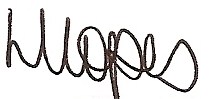 Prof. Dr. Leonardo Wanderley LopesUniversidade Federal da ParaíbaCoordenador Geral do PPGFON UFPB/UFRNCoordenador local UFPB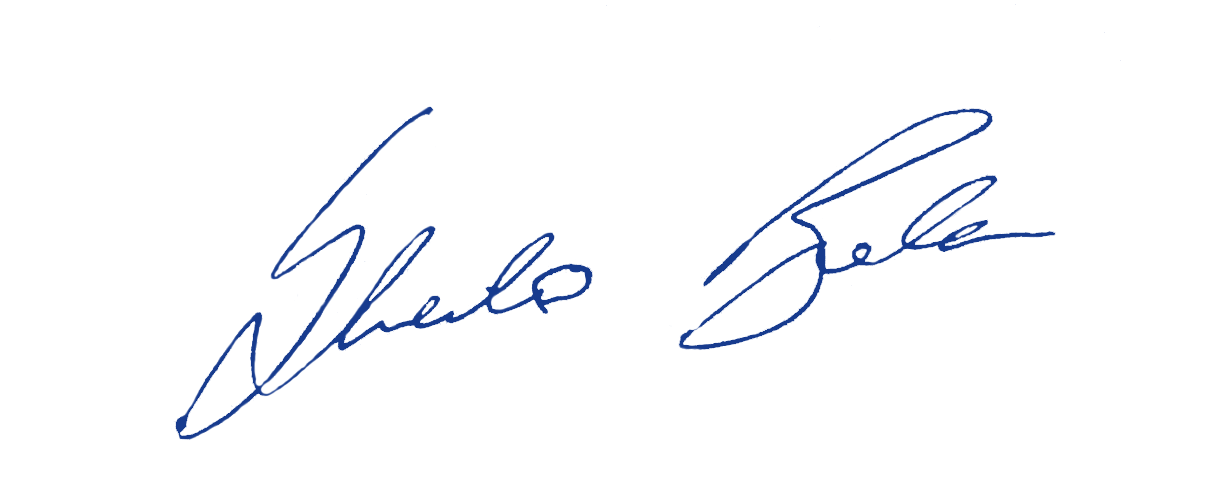 Profa Dra. Sheila Andreoli BalenUniversidade Federal do Rio Grande do NorteVice-coordenadora Geral do PPGFON UFPB/UFRNCoordenadora Local UFRN